NEVADA STATE HIGH SCHOOL RODEO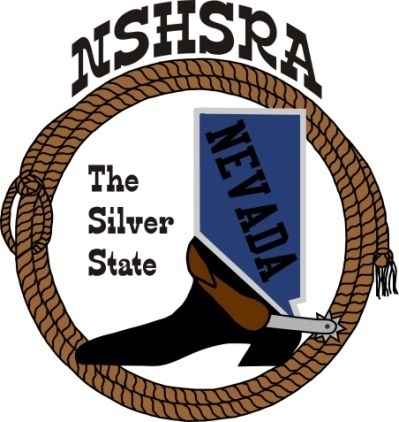 MID WINTER MEETING6:00 p.m. – Executive Board9:00 a.m. Full BoardTonopah Convention Center301 Brougher AvenueTonopah, NVSaturday, February 10, 2024AGENDA1.	Pledge of Allegiance2.  Call meeting to order3.	a.	Roll call	b.	Seating of delegates	c.	Installation of new clubs4. 	Approval of minutes5. 	Report officers	a.   President 	b.   Vice President	c.	State secretary	d.	State Treasurer6.	Report of student officers:	a.	Kayleigh Marshall-Queen	b.	Amelia Lancaster-President	c.   Ellie Webber-Vice President	d.	Olivia Process-Secretary	e.	Kylie Ann Behrendt-Public Relations	f.	Raelee Christian-JHS Representative7. 	National HS Director’s Report8.	National JHS Director’s Report9.  Committee Reports	Prize Committee –Nora Lee, Student Board & Kelly Christensen	Queen Committee – Julie Blasingame	Scholarship Committee – Kathy Gonzalez	Student Advisors – Bill Process	Eligibility Committee – Kathy Gonzalez, Curtis English & Jessica Lancaster	By-laws Committee –Curtis English & Nathan Morian      Crisis Fund Committee – Katie DeLong, Mindy Filippini, Carrie Eary, Jessica and           Amelia Lancaster	 State Finals Committee – Executive Board10.  Old Business	  Rodeo schedule12. New Business	a.	Stock Contractor bids for state finals	b.   State Finals Schedule	c.  Tentative rodeo schedule for 2024-2025 Season13. Good of the Association